CÁPSULA DE ORIENTACIÓN N°7Nivel: 1º - 2° MedioUnidad o EJE: Bienestar y autocuidadoEJE BIENESTAR Y AUTOCUIDADO-PLAN DE SEXUALIDAD Y AFECTIVIDADOA 3 Evaluar, en sí mismos y en su entorno, situaciones problemáticas y/o de riesgos relacionadas con el consumo de sustancias, conductas sexuales riesgosas y la violencia, entre otros, e identificar y recurrir a redes de apoyo a las que pueden pedir ayuda, como familia, profesores, instituciones de salud, centros comunitarios y fonos y páginas web especializadas, entre otras.Objetivo cápsula: Reflexionar en torno a las consecuencias del embarazo adolescente.OPINANDO SOBRE EL EMBARAZO ADOLESCENTE.El tema que te traemos a continuación, es uno que debemos abordar como parte de nuestro Plan de Sexualidad y Género, se trata de una de las consecuencias que pueden traer las relaciones sexuales precoces, el embarazo adolescente. El cual puede traer consecuencias, que pueden dificultar la realización de sueños y metas en el área profesional, económica y familiar.Quiero presentarte una serie de testimonios para que opines con argumentos:ACTIVIDAD: A la luz de los testimonios, responda las siguientes preguntas:1.-¿Qué pensarías y sentirías si supieras que estás esperando un hijo o hija a esta edad? ____________________________________________________________________________________________________________________________________________________________________________________________________2.-¿Los casos expuestos podrían haberse evitado?, ¿cómo?, ¿por qué? ____________________________________________________________________________________________________________________________________________________________________________________________________3.- ¿De quién es la responsabilidad de lo sucedido: del hombre, de la mujer o de ambos? ____________________________________________________________________________________________________________________________________________________________________________________________________4.-¿Qué sucede cuando se lleva adelante una decisión que no fue suficientemente pensada?, ¿Cómo crees que era la relación afectiva de las parejas de cada uno de los testimonios?____________________________________________________________________________________________________________________________________________________________________________________________________REFLEXIÓN: ¿Crees importante haber participado en esta conversación? Fundamenta.____________________________________________________________________________________________________________________________________________________________________________________________________                                Liceo José Victorino Lastarria                                                 Rancagua                           “Formando Técnicos para el mañana”                                   Unidad de Orientación.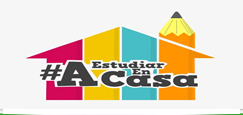 Para profundizar: https://www.youtube.com/watch?v=Qi7xKq1zzHMhttps://www.youtube.com/watch?v=Ij5zHINpbV0https://www.youtube.com/watch?v=qjxikEJIdKohttps://www.youtube.com/watch?v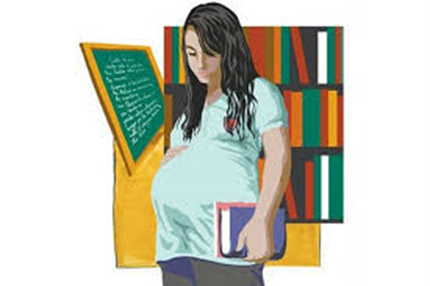 Testimonio 1. Fernanda, 17 años, mujer: “No tenía mucha información sobre métodos anticonceptivos, nunca pensé en usarlos... Ni se me cruzó por la mente que pudiera embarazarme. Pero, al mes, no me llegó la regla y descubrí por un test que estaba embarazada. No sabía qué hacer. Me quedé paralizada... Yo lo culpaba a él por no haberse cuidado y dejarme embarazada, y él a mí por no haberlo prevenido”.Testimonio 2. Sergio, 20 años, hombre: “Teníamos 15 años. Yo le pedía a ella que fuera al ginecólogo para que tomara pastillas anticonceptivas, pero ella no quería… creía que engordaría si las usaba. Finalmente tuvimos relaciones sin protección y ella quedó embarazada. Yo pude terminar el colegio, pero ella aún no lo hace y como pareja terminamos al nacer nuestro hijo”.Testimonio 3. Lorena, 16 años, mujer: “Yo tenía miedo de que si usábamos preservativo se arruinaría la naturalidad de las relaciones sexuales. Por ello decidimos ambos que no usaríamos preservativos y nos cuidaríamos con métodos naturales, pero no dio resultado. Finalmente, me embaracé y no tengo claro si podré terminar mis estudios”.Testimonio 4. Marcos, 17 años, hombre: “Ese proyecto, para mí, era para más adelante. Primero pensaba recibirme, poder trabajar para darle todo y entonces tener un hijo. Ahora se me dio así y no sé qué hacer”.FICHA EVIDENCIAS (Devolver resuelto  al mail del profesor jefe o devolver al retornar a clases presenciales, si no cuentas con Internet)NOMBREALUMNO_____________________________________________CURSO:_______FECHA:__________EVALÚE CON NOTA DE 1 a 7 ESTA CÁPSULA. NOTA:_________